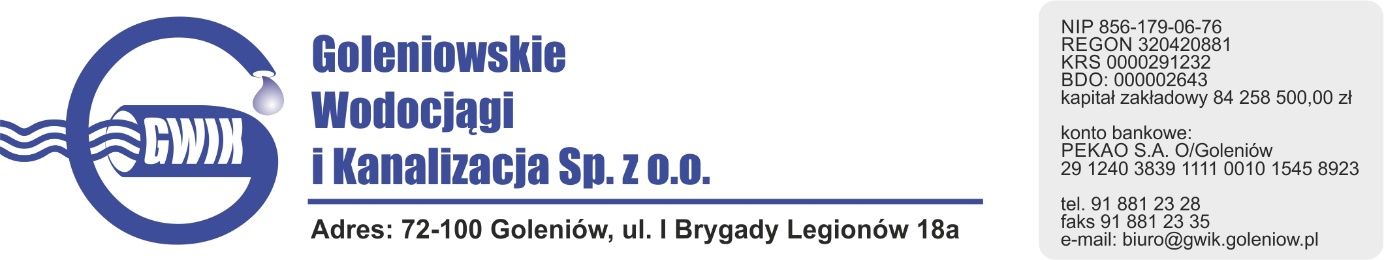 Goleniów 16.12.2020OGŁOSZENIE O PRZERWIE W DOSTAWIE WODYGoleniowskie Wodociągi i Kanalizacja Spółka z o.o. w Goleniowie informuje, iż w związku z pracami przyłączeniowymi do sieci wodociągowej w ul. Prostej w Łozienicy w dniu: 20.12.2020 r. (niedziela) zostanie wstrzymana dostawa wody do odbiorców w:1. Łozienica:- ul. Prosta 1,2,4,5,7,8,16,18,20,24,28,28- ul. Produkcyjna- ul. Boczna- ul. Granitowa2. Rurzyca- ul. Borowikowa- ul. Szyszkowa- ul. Brzozowa 3Planowane godziny wstrzymania dostawy wody w godzinach od 1000 do 1500  Godziny w/w prac mogą ulec zmianie.                                                                                 Przepraszamy za powyższe niedogodności.